 Asociácia zamestnávateľských zväzov a združení SR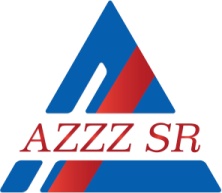 Materiály na rokovanie HSR SR  Dňa 27. februára 2017									č. 5)Stanoviskok Návrhu zákona, ktorým sa mení a dopĺňa zákon č. 24/2006 Z. z. o posudzovaní vplyvov na životné prostredie a o zmene a doplnení niektorých zákonov v znení neskorších predpisov a o doplnení zákona Slovenskej národnej rady č. 51/1988 Zb. o banskej činnosti, výbušninách a o štátnej banskej správe v znení neskorších predpisov.Všeobecne k návrhu:Ministerstvo životného prostredia Slovenskej republiky na základe bodu B.47 uznesenia vlády SR č. 484/2014 z 24. septembra 2014 predkladá do legislatívneho procesu návrh zákona, ktorým sa mení a dopĺňa zákon č. 24/2006 Z. z. o posudzovaní vplyvov na životné prostredie a o zmene a doplnení niektorých zákonov v znení neskorších predpisov a ktorým sa dopĺňa zákon Slovenskej národnej rady č. 51/1988 Zb. o banskej činnosti, výbušninách a o štátnej banskej správe v znení neskorších predpisov (ďalej len „návrh novely“).           Zmeny a  doplnenia vykonané v rámci platného zákona č. 24/2006 Z. z. v znení neskorších predpisov prostredníctvom predkladaného návrhu novely majú za cieľ transponovať smernicu Európskeho parlamentu a Rady 2014/52/EÚ zo 16. apríla 2014, ktorou sa mení smernica 2011/92/EÚ o posudzovaní vplyvov určitých verejných a súkromných projektov na životné prostredie (Ú. v. EÚ L 124, 25. 4. 2014) .Predkladaný návrh novely súvisí s potrebou zvýšiť kvalitu postupu posudzovania vplyvov na životné prostredie, zosúladiť tento postup so zásadami inteligentnej regulácie a zvýšiť súdržnosť a súčinnosť s ostatnými právnymi predpismi a politikami Európskej únie, ako aj stratégiou vnútroštátnej úpravy.       	Návrh novely nebude mať vplyv na rozpočet verejnej správy, vplyv na podnikateľské prostredie, nebude mať sociálne vplyvy, vplyvy na životné prostredie, vplyvy na informatizáciu a ani  vplyvy na služby pre občana.Návrh novely je v súlade s Ústavou Slovenskej republiky, ústavnými zákonmi, zákonmi a  ostatnými všeobecne záväznými právnymi predpismi, ako aj s medzinárodnými zmluvami, ktorými je Slovenská republika viazaná. Predkladaný návrh novely je v súlade s právom Európskej únie a nebude predmetom vnútrokomunitárneho pripomienkového konania.    Návrh novely bol predmetom medzirezortného pripomienkového konania a na Hospodárskej a sociálnej rady SR sa predkladá s rozporom s verejnosťou zastúpenou združením VIA IURIS.Návrh novely bude predložený do vlády Slovenskej republiky a po schválení vo vláde Slovenskej republiky bude predložený na rokovanie  NR SR. Účinnosť sa navrhuje 15. mája 2017, aby bol splnený transpozičný termín novely smernice. Stanovisko AZZZ SR :AZZZ SR berie predložený materiál na vedomie. Záver :AZZZ SR odporúča materiál na ďalšie legislatívne konanie.